Арбитражная Ассоциация (РАА) и РАА25 при поддержке факультет права НИУ ВШЭ приглашают всех студентов юридических факультетов России и стран СНГ принять участие в IV Конкурсе РАА по Арбитражу Онлайн.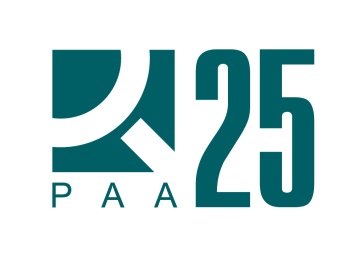 Конкурс РАА – ежегодный студенческий конкурс, который проводится в популярном формате игрового судебного процесса (moot-court). Конкурс уникален тем, что команды и арбитры могут принять участие в нем, находясь в любой точке мира.Конкурс РАА проводится в два этапа:Подготовка искового заявления и отзыва на исковое заявление и проведение онлайн-раундов посредством видеоконференцсвязи:до 17 марта 2019 года команды направляют исковые заявления;до 21 апреля 2019 года команды направляют отзывы на исковые заявления;с 13 мая по 9 июня 2019 года - проведение онлайн-раундов;10 июня 2019 года - опубликование результатов онлайн-раундов.Проведение Конференции Конкурса РАА и устных слушаний в НИУ ВШЭ (Москва, ул. Мясницкая д. 9/11):23 августа 2019 года - проведение Конференции РАА для участников Конкурса, тренеров команд, арбитров и всех интересующихся международным арбитражем;24 - 25 августа 2019 года - проведение устных слушаний, в которых примут участие 24 команды, набравшие наибольшее количество баллов на этапе онлайн-раундов.
Конкурс проводится на основании подготовленных материалов учебного дела в соответствии с Регламентом Арбитража Онлайн РАА. Материалы учебного дела будут опубликованы 21 января 2019 года.Регистрация команд на Конкурс продлится до 1 марта 2019 года.Команды могут зарегистрироваться, а также ознакомиться с Регламентом IV Конкурса РАА, и материалами дела на официальном сайте Конкурса: moot.arbitrations.ruУчастие в Конкурсе является бесплатным. Расходы будут понесены только при участии в заключительном этапе Конкурса 23-25 августа 2019 года.Победители Конкурса получат ценные призы, а лучшим спикерам будет предложено пройти стажировку в ведущих юридических фирмах.По всем вопросам можно обращаться к администратору IV Конкурса РАА, Александру Макарову (moot@arbitrations.ru, 8(968)339-30-68).